 Crufts 2020 Results Crufts 2020 Results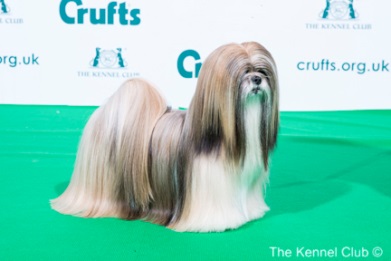 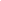 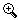 